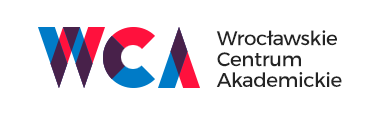 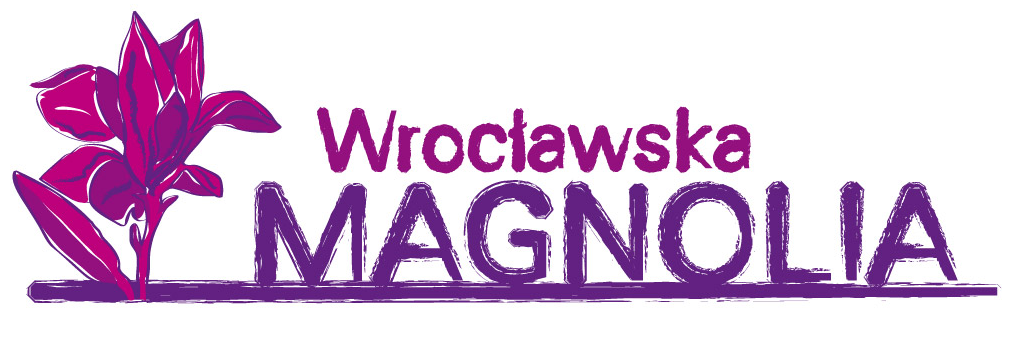 KONKURS „WROCŁAWSKA MAGNOLIA”FORMULARZ ZGŁOSZENIOWY..............................................  data sporządzenia formularza           ...............................................   ...............................................  ...............................................          pieczęć Uczelni	                    podpis Rektora Uczelni             podpis Dziekana WydziałuSZCZEGÓŁOWE INFORMACJE DOTYCZĄCE PRZETWARZANIA TWOICH DANYCH OSOBOWYCH RZEZ GMINĘ WROCŁAWNiniejszą informację otrzymałeś w związku z obowiązkami określonymi w art. 13 rozporządzenia Parlamentu Europejskiego i Rady (UE) 2016/679 z dnia 27 kwietnia 2016 r. w sprawie ochrony osób fizycznych w związku   z przetwarzaniem danych osobowych i w sprawie swobodnego przepływu takich danych oraz uchylenia dyrektywy 95/46/WE (ogólne rozporządzenie o ochronie danych) (Dziennik Urzędowy Unii Europejskiej z dnia 14 maja 2016 r. L 119/1).Wyrażam zgodę na udostępnianie moich danych, tj. imienia i nazwiska, tytułu pracy magisterskiej, nazwy uczelni, rodzaju i wysokości nagrody pieniężnej, na stronie internetowej www.wca.wroc.pl i w Biuletynie Informacji Publicznej w celach informacyjnych i popularyzacyjnych związanych z publikowaniem wyników Konkursu „WROCŁAWSKA MAGNOLIA” (niewyrażenie zgody jest równoznaczne z rezygnacją z udziału w konkursie). Wyrażam zgodę na otrzymywanie drogą mailową informacji o przyszłych projektach i inicjatywach Wrocławskiego Centrum Akademickiego.  Oświadczam jednocześnie, iż wszystkie dane zawarte w formularzu zgłoszeniowym są prawdziwe.                                                                         ........................................................................data i czytelny podpis autora pracy magisterskiej                   --------------------------------------------------------------------------------------------------------OŚWIADCZENIE Ja, niżej podpisany/a ..........................................................................................................., oświadczam że:jestem autorem i twórcą pracy magisterskiej o tytule ..........................................................................................................................................................................................................................................................................................................................................................................................................................................................................................................................., zgłoszonej do Konkursu „WROCŁAWSKA MAGNOLIA”;Poprzez zgłoszenie pracy magisterskiej do Konkursu jako autor pracy magisterskiej udzielam Organizatorowi, na czas nieokreślony, licencji niewyłącznej na obszarze Rzeczypospolitej na korzystanie z pracy magisterskiej będącej utworem jak również z utworów zawartych w tejże pracy magisterskiej na następujących polach eksploatacji:w zakresie rozpowszechniania utworu poprzez publiczne wystawianie, wyświetlanie, odtwarzanie;w zakresie utrwalania i zwielokrotniania utworu poprzez wytwarzanie określoną techniką egzemplarzy utworu, w tym techniką drukarską, reprograficzną, zapisu magnetycznego oraz techniką cyfrową.....................................................................................data i czytelny podpis autora pracy magisterskiejDane autora pracy magisterskiej, absolwenta uczelniDane autora pracy magisterskiej, absolwenta uczelniDane autora pracy magisterskiej, absolwenta uczelniDane autora pracy magisterskiej, absolwenta uczelniDane autora pracy magisterskiej, absolwenta uczelniDane autora pracy magisterskiej, absolwenta uczelniNazwiskoImięDane do kontaktuDane do kontaktuDane do kontaktuDane do kontaktuDane do kontaktuDane do kontaktuUlica, nr domuMiejscowośćKod pocztowyWojewództwo   Tel. kontaktowye-mailDane dotyczące pracy magisterskiejDane dotyczące pracy magisterskiejDane dotyczące pracy magisterskiejDane dotyczące pracy magisterskiejDane dotyczące pracy magisterskiejDane dotyczące pracy magisterskiejNazwa uczelniKierunek Wydział adres wydziałuTytuł pracy magisterskiejPromotor pracy dyplomowej Ocena pracy dyplomowejOcena pracy dyplomowejOcena pracy dyplomowejDane Pełnomocnika UczelniDane Pełnomocnika UczelniDane Pełnomocnika UczelniDane Pełnomocnika UczelniDane Pełnomocnika UczelniDane Pełnomocnika UczelniNazwiskoImięTel. kontaktowye-mailPREZENTACJA PRACYPREZENTACJA PRACYPREZENTACJA PRACYPREZENTACJA PRACYPREZENTACJA PRACY1. Jaki jest przedmiot zgłoszonej do Konkursu pracy magisterskiej i co zdecydowało o jego wyborze?Maksymalna objętość tekstu: 800 znaków (ze spacjami).1. Jaki jest przedmiot zgłoszonej do Konkursu pracy magisterskiej i co zdecydowało o jego wyborze?Maksymalna objętość tekstu: 800 znaków (ze spacjami).1. Jaki jest przedmiot zgłoszonej do Konkursu pracy magisterskiej i co zdecydowało o jego wyborze?Maksymalna objętość tekstu: 800 znaków (ze spacjami).1. Jaki jest przedmiot zgłoszonej do Konkursu pracy magisterskiej i co zdecydowało o jego wyborze?Maksymalna objętość tekstu: 800 znaków (ze spacjami).1. Jaki jest przedmiot zgłoszonej do Konkursu pracy magisterskiej i co zdecydowało o jego wyborze?Maksymalna objętość tekstu: 800 znaków (ze spacjami).2. Co zgłoszona do Konkursu praca magisterska wniesie do naszej wiedzy o Wrocławiu?Maksymalna objętość tekstu: 600 znaków (ze spacjami).2. Co zgłoszona do Konkursu praca magisterska wniesie do naszej wiedzy o Wrocławiu?Maksymalna objętość tekstu: 600 znaków (ze spacjami).2. Co zgłoszona do Konkursu praca magisterska wniesie do naszej wiedzy o Wrocławiu?Maksymalna objętość tekstu: 600 znaków (ze spacjami).2. Co zgłoszona do Konkursu praca magisterska wniesie do naszej wiedzy o Wrocławiu?Maksymalna objętość tekstu: 600 znaków (ze spacjami).2. Co zgłoszona do Konkursu praca magisterska wniesie do naszej wiedzy o Wrocławiu?Maksymalna objętość tekstu: 600 znaków (ze spacjami).3. W jaki sposób mieszkańcy Wrocławia skorzystaliby na wdrożeniu pomysłu będącego przedmiotem pracy magisterskiej zgłoszonej do Konkursu?Maksymalna objętość tekstu: 400 znaków (ze spacjami).3. W jaki sposób mieszkańcy Wrocławia skorzystaliby na wdrożeniu pomysłu będącego przedmiotem pracy magisterskiej zgłoszonej do Konkursu?Maksymalna objętość tekstu: 400 znaków (ze spacjami).3. W jaki sposób mieszkańcy Wrocławia skorzystaliby na wdrożeniu pomysłu będącego przedmiotem pracy magisterskiej zgłoszonej do Konkursu?Maksymalna objętość tekstu: 400 znaków (ze spacjami).3. W jaki sposób mieszkańcy Wrocławia skorzystaliby na wdrożeniu pomysłu będącego przedmiotem pracy magisterskiej zgłoszonej do Konkursu?Maksymalna objętość tekstu: 400 znaków (ze spacjami).3. W jaki sposób mieszkańcy Wrocławia skorzystaliby na wdrożeniu pomysłu będącego przedmiotem pracy magisterskiej zgłoszonej do Konkursu?Maksymalna objętość tekstu: 400 znaków (ze spacjami).4. Jakie komórki organizacyjne (biura, wydziały) Urzędu Miejskiego Wrocławia, miejskie jednostki organizacyjne (jednostki i zakłady budżetowe) lub spółki z udziałem miasta mogłyby być zainteresowane pomysłem będącego przedmiotem pracy magisterskiej zgłoszonej do Konkursu?Maksymalna objętość tekstu: 400 znaków (ze spacjami).4. Jakie komórki organizacyjne (biura, wydziały) Urzędu Miejskiego Wrocławia, miejskie jednostki organizacyjne (jednostki i zakłady budżetowe) lub spółki z udziałem miasta mogłyby być zainteresowane pomysłem będącego przedmiotem pracy magisterskiej zgłoszonej do Konkursu?Maksymalna objętość tekstu: 400 znaków (ze spacjami).4. Jakie komórki organizacyjne (biura, wydziały) Urzędu Miejskiego Wrocławia, miejskie jednostki organizacyjne (jednostki i zakłady budżetowe) lub spółki z udziałem miasta mogłyby być zainteresowane pomysłem będącego przedmiotem pracy magisterskiej zgłoszonej do Konkursu?Maksymalna objętość tekstu: 400 znaków (ze spacjami).4. Jakie komórki organizacyjne (biura, wydziały) Urzędu Miejskiego Wrocławia, miejskie jednostki organizacyjne (jednostki i zakłady budżetowe) lub spółki z udziałem miasta mogłyby być zainteresowane pomysłem będącego przedmiotem pracy magisterskiej zgłoszonej do Konkursu?Maksymalna objętość tekstu: 400 znaków (ze spacjami).4. Jakie komórki organizacyjne (biura, wydziały) Urzędu Miejskiego Wrocławia, miejskie jednostki organizacyjne (jednostki i zakłady budżetowe) lub spółki z udziałem miasta mogłyby być zainteresowane pomysłem będącego przedmiotem pracy magisterskiej zgłoszonej do Konkursu?Maksymalna objętość tekstu: 400 znaków (ze spacjami).5. Czy pomysł będący przedmiotem pracy magisterskiej zgłoszonej do Konkursu  mógłby zostać wykorzystany przez wrocławskie środowisko biznesowe?Maksymalna objętość tekstu: 400 znaków (ze spacjami).5. Czy pomysł będący przedmiotem pracy magisterskiej zgłoszonej do Konkursu  mógłby zostać wykorzystany przez wrocławskie środowisko biznesowe?Maksymalna objętość tekstu: 400 znaków (ze spacjami).5. Czy pomysł będący przedmiotem pracy magisterskiej zgłoszonej do Konkursu  mógłby zostać wykorzystany przez wrocławskie środowisko biznesowe?Maksymalna objętość tekstu: 400 znaków (ze spacjami).5. Czy pomysł będący przedmiotem pracy magisterskiej zgłoszonej do Konkursu  mógłby zostać wykorzystany przez wrocławskie środowisko biznesowe?Maksymalna objętość tekstu: 400 znaków (ze spacjami).5. Czy pomysł będący przedmiotem pracy magisterskiej zgłoszonej do Konkursu  mógłby zostać wykorzystany przez wrocławskie środowisko biznesowe?Maksymalna objętość tekstu: 400 znaków (ze spacjami).6. Jeśli widzi Pan/Pani inny potencjał zawarty w pracy, proszę o jego przedstawienie.Maksymalna objętość tekstu: 400 znaków (ze spacjami).6. Jeśli widzi Pan/Pani inny potencjał zawarty w pracy, proszę o jego przedstawienie.Maksymalna objętość tekstu: 400 znaków (ze spacjami).6. Jeśli widzi Pan/Pani inny potencjał zawarty w pracy, proszę o jego przedstawienie.Maksymalna objętość tekstu: 400 znaków (ze spacjami).6. Jeśli widzi Pan/Pani inny potencjał zawarty w pracy, proszę o jego przedstawienie.Maksymalna objętość tekstu: 400 znaków (ze spacjami).6. Jeśli widzi Pan/Pani inny potencjał zawarty w pracy, proszę o jego przedstawienie.Maksymalna objętość tekstu: 400 znaków (ze spacjami).Załącznikido formularza zgłoszeniowego w wersji papierowej*:Praca dyplomowa(wersja elektroniczna - format doc, złożona na informatycznym nośniku danych)Opinia promotora                   (maks. str. A4; wersja elektroniczna - format doc, złożona na informatycznym nośniku danych)Prezentacja multimedialna promująca pracę (złożona na informatycznym nośniku danych – format np MP4)Formularz zgłoszeniowy       (wersja elektroniczna - format doc, złożony na informatycznym nośniku danych)Informacje podstawowe dotyczące przetwarzania Twoich danych osobowychInformacje podstawowe dotyczące przetwarzania Twoich danych osobowychAdministrator Danych Osobowych (ADO)Administratorem Twoich danych osobowych jest Gmina Wrocław, z siedzibą we Wrocławiu.Możesz się z nami skontaktować w następujący sposób:listownie na adres: Pl. Nowy Targ 1-8, 50-141 Wrocław z dopiskiem ,,Biuro Współpracy z Uczelniami Wyższymi”. przez e-mail: bwu@um.wroc.pltelefonicznie: +48 71 770 20 00Inspektor Ochrony DanychWyznaczyliśmy Inspektora Ochrony Danych. Jest nim Sebastian Sobecki. Inspektor to Osoba, z którą możesz się kontaktować we wszystkich sprawach dotyczących przetwarzania Twoich danych osobowych oraz korzystania z przysługujących Ci praw związanych z przetwarzaniem danych. Możesz się z nim kontaktować w następujący sposób:listownie na adres: ul. G. Zapolskiej 4, 50-032 Wrocławprzez e-mail: iod@um.wroc.pltelefonicznie: +48 717 77 77 24.Cele przetwarzania Twoich danych osobowychBędziemy przetwarzać Twoje dane w celu przeprowadzenia procedury aplikacyjnej do konkursu „Wrocławska Magnolia”. Podstawa prawna przetwarzania Twoich danych osobowychArt. 30 ust. 1, art. 31 oraz art. 33 ust. 3 i 5 ustawy z dnia 8 marca 1990 r. o samorządzie gminnym (Dz.U. z 2019 r. poz. 506, 1309, 1571, 1696 i 1815) oraz § 27 ust. 1 i ust. 3 zarządzenia nr 2571/20 Prezydenta Wrocławia z dnia 1 kwietnia 2015 r.Okres przechowywania Twoich danych osobowychW przypadku otrzymania nagrody pieniężnej: Twoje dane osobowe będą przetwarzane przez Urząd Miejski Wrocławia przez 25 lat od stycznia kolejnego roku po zakończeniu Twojej sprawy, następnie zostaną przekazane do Archiwum Państwowego we Wrocławiu, gdzie będą przetwarzane wieczyście. W przypadku nieotrzymania nagrody pieniężnej: 
Twoje dane osobowe będą przetwarzane przez 5 lat od stycznia kolejnego  roku po zakończeniu Twojej sprawy.Odbiorcy Twoich danych osobowychTwoje dane zostaną udostępnione pracownikom Urzędu Miejskiego Wrocławia. Dodatkowo dane mogą być dostępne dla usługodawców wykonujących zadania na zlecenie Administratora w ramach świadczenia usług serwisu, rozwoju i utrzymania systemów informatycznych. Twoje dane osobowe nie będą przekazywane do państw trzecich, a więc poza teren Unii Europejskiej.Twoje prawa związane z przetwarzaniem danych osobowychPrzysługują Ci następujące prawa związane z przetwarzaniem danych osobowych:prawo dostępu do Twoich danych osobowych,prawo żądania sprostowania Twoich danych osobowych,prawo żądania ograniczenia przetwarzania Twoich danych osobowych prawo do usunięcia Twoich danychprawo do wniesienia sprzeciwu wobec przetwarzania, a także prawo do przenoszenia danych oraz cofnięcia zgody na przetwarzanie danych osobowych realizowane w dowolnym momencie poprzez kontakt z Inspektorem Ochrony Danych. Prawo wniesienia skargiW przypadku nieprawidłowości przy przetwarzaniu Twoich danych osobowych, przysługuje Ci także prawo wniesieniaskargi do organu nadzorczego zajmującego się ochroną danych osobowych, tj. Prezesa Urzędu Ochrony Danych Osobowych.Zautomatyzowane przetwarzanie, w tym profilowanieTwoje dane osobowe nie będą przetwarzane w sposób zautomatyzowany (w tym w formie profilowania).